Dan odprtih vrat na Gimnaziji KranjSpoštovani učenci!Gimnazija Kranj tudi letos organizira Dan odprtih vrat, dan, ko se lahko virtualno za nekaj ur pridružite pouku, ki bo za dijake potekal v šoli. Glede na vaše obveznosti se lahko pouku na gimnaziji pridružite 23. 11. 2021, popoldan ali 25. 11. 2021 dopoldan. Potrebne so predhodne prijave na http://www.gimkr.si/dogodki-in-projekti/ostalo/dan-odprtih-vrat-2021/.Gimnazijski dijaki in profesorji bodo veseli vašega sodelovanja.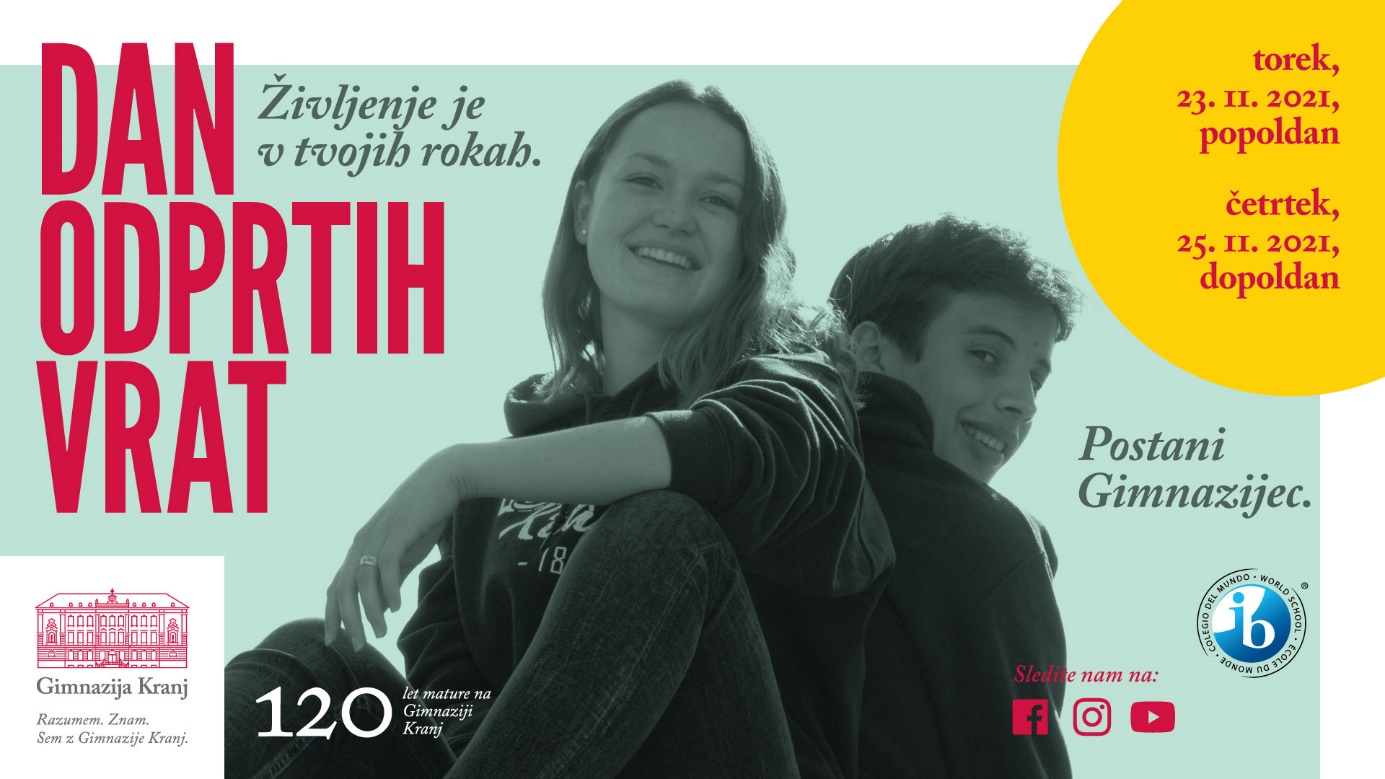 